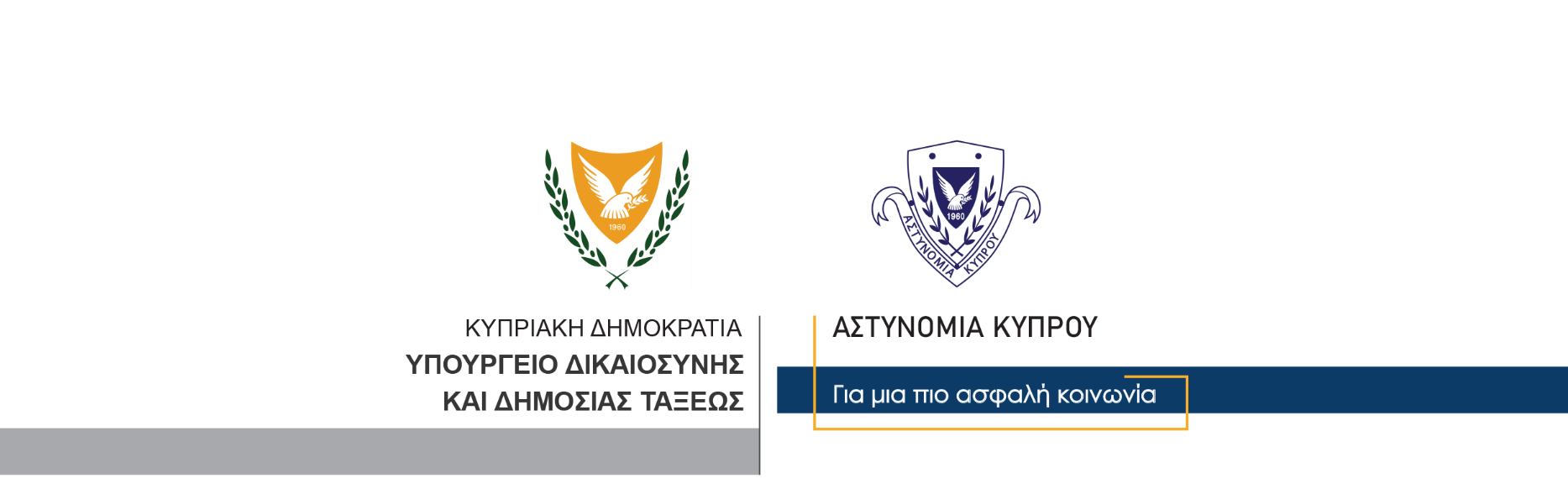 14 Ιανουαρίου, 2024  Δελτίο Τύπου 1Υπόθεση κυβείας διερευνά η Αστυνομία στην ΠάφοΝέα υπόθεση κυβείας, διερευνά η Αστυνομία, μετά από έλεγχο που διενεργήθηκε γύρω στα μεσάνυκτα σήμερα, σε καφενείο στην Πάφο. Ο έλεγχος διενεργήθηκε από μέλη του ΟΠΕ Πάφου, στο πλαίσιο των δράσεων της Αστυνομίας, για πάταξη της κυβείας.Κατά την είσοδο των αστυνομικών στο καφενείο εντοπίστηκαν έξι πρόσωπα, μεταξύ των οποίων και ο υπεύθυνος του καφενείου, να επιδίδονται σε κυβεία.Όλοι οι πιο πάνω κατηγορήθηκαν γραπτώς, για να κλητευθούν ενώπιον Δικαστηρίου, ενώ οι εξετάσεις συνεχίζονται από τον Αστυνομικό Σταθμό Πόλεως Χρυσοχούς.		    Κλάδος ΕπικοινωνίαςΥποδιεύθυνση Επικοινωνίας Δημοσίων Σχέσεων & Κοινωνικής Ευθύνης